Le SPASEEN-FO (personnels administratifs Education Nationale) vous invite à participer à uneRéunion d’Information Syndicale le mardi 11 octobre 2022 de 10h à 11h30au Lycée Pyrène à Pamiers – Site du Castellaà la Salle PolyvalenteLe SPASEEN-FO présentera son  bilan, les dossiers en coursMais l’actualité est chargée et nous évoquerons bien sûr, les suppressions des CAPA et ses répercussions sur les mutations suite à la loi de transformation de la fonction publique, la réforme des retraites qui revient sur le devant de la scène, mais aussi les salaires, la politique indemnitaire, les suppressions de postes, les conditions de travail et sous-effectifs, le temps de travail, etc….                   Dans ce contexte, quelles perspectives ? quelles actions ? Force Ouvrière progresse de manière importante dans l’Académie, grâce à son action : déterminée, revendicative et réaliste à la fois.Cette réunion s’adresse à tous les personnels administratifs de l’Education nationale syndiqués et non syndiqués( Rectorat, DSDEN, CIO, CDDP, Collèges, Lycées).Pour participer à cette réunion il suffit de signaler votre participation à votre chef de service. Chaque membre du personnel a droit à une heure d’information syndicale mensuelle (hors délais de route). Ces heures peuvent être regroupées dans la limite de 3 h par trimestre - Décret n°82-744 du 28 mai 1982, sur l’exercice du droit syndical dans la fonction publique.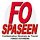 Syndicat des Personnels Administratifsdes Services Extérieurs de l'Education NationaleSPASEEN-FOSection de la Haute-Garonne93, Bd de Suisse, 31200 ToulouseTel/fax : 05 61 47 89 55   mail : spaseen31@gmail.comPortable : 06 22 22 92 49